                                   Semnele de punctuație. Semnul exclamării (!).                                                                  Fișa nr. 3    Ne amintim și reținem:          Semnul exclamării este semnul de punctuație care se folosește la sfârșitul unei propoziții a unui cuvânt sau grup de cuvinte care exprimă o strigare, un îndemn, un salut, o poruncă, o urare, o mirare, o rugăminte (propoziție exclamativă).    Exemple:      — Vino! (o chemare)      —  Să fii atentă la traversare! (o atenționare)      —  Bună ziua, Vasilica! (un salut)      —  Ajutor! Ajutor! (o cerință)      — Ura! Ura! (exclamație de bucurie)    1. Formulează propoziții la sfârșitul cărora să scrii semnul exclamării (!).    ______________________________________________    ______________________________________________    ______________________________________________    ______________________________________________2. Completează următoarele propoziții:    Haideți_______________________!    La revedere___________________ !    Te rog________________________!    3. Taie cu o linie semnele de punctuație greșite.    Ce copac frumos                 !     ?    Am cumpărat pizza             !     ?    Când pleci la școală            !     ?4. Scrie câte o propoziție care să exprime:   ⇒ un salut       ________________________________   ⇒ un îndemn   ________________________________   ⇒ o poruncă    ________________________________   ⇒ o rugăminte ________________________________   ⇒ o mirare       ________________________________   ⇒ o bucurie     ________________________________                                       Ai terminat ! Poți să colorezi....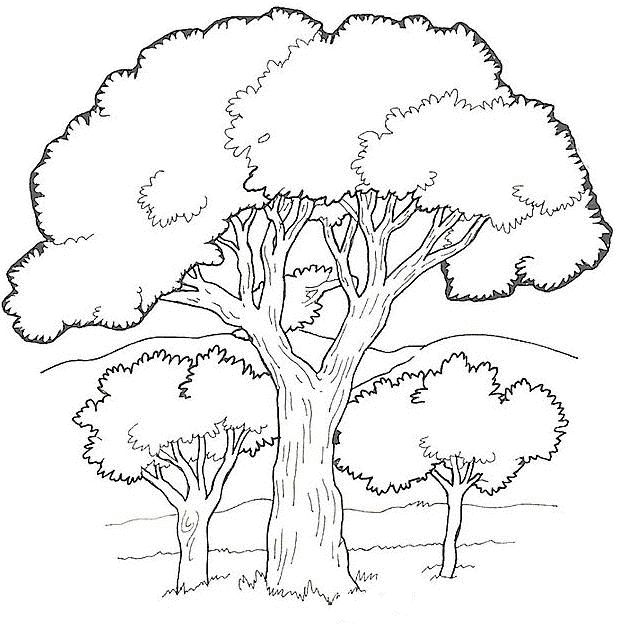 